TIEISÄNNÖINTISOPIMUS 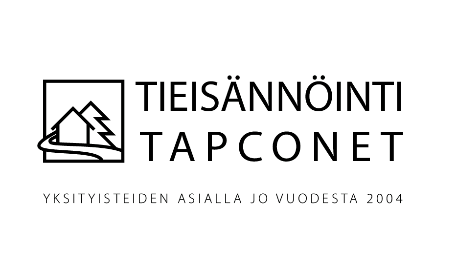 Tätä sopimusta voidaan käyttää myös yksittäistenpalvelujen, esim. tieyksiköinnin hankkimisessaSOPIJAPUOLETSOPIMUKSEN SISÄLTÖ JA VALITTU PALVELUPAKETTI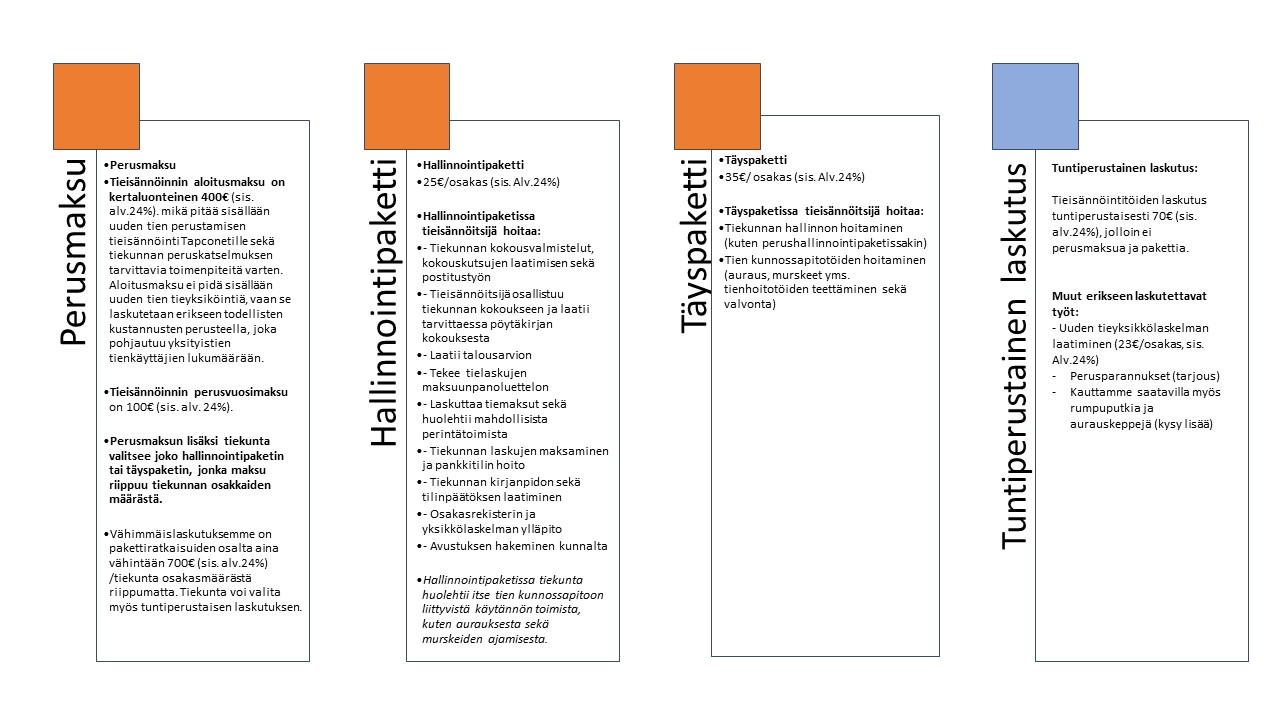 Rastita valittu palvelupaketti (perusmaksu ja hallinnointi- tai täyspaketti) tai tuntiperustainen laskutus. SOPIMUKSEN VOIMASSAOLO ALLEKIRJOITUKSET1) Toimitsijamiestehtävästä irtisanominen/irtisanoutuminen edellyttää aina tiekunnan kokouspäätöstä.Sopimusta voidaan tarkistaa tiekunnan kokouksen päätöksellä. Hoitokunnan tai toimitsijamiehen omalla päätöksellään tieisännöitsijältä ostamien asiantuntijapalvelujen osalta tarkistaminen voidaan kuitenkin tehdä ilman tiekunnan kokousta.Sopimusta ei voida siirtää kolmannelle osapuolelle. Sopimusta koskevat erimielisyydet, joista ei päästä neuvottelutulokseen, ratkaistaan tilaajan kotipaikan käräjäoikeudessa.TilaajaTieisännöitsijä, yritys, Y-tunnusTapconet Oy, y-tunnus 1050076-2YhteyshenkilöTieisännöitsijän nimiLähiosoiteLähiosoiteVähä-Koveron tie 25 BPostinumero ja -toimipaikkaPostinumero ja -toimipaikka34260 TerälahtiPuhelinnumerotPuhelinnumerotSähköpostiosoiteSähköpostiosoitetoimisto@tapconet.fiTyön sisällön erittely (ellei valmis palvelupaketti)Työn sisällön erittely (ellei valmis palvelupaketti)Kiinteä korvaus, korvausperuste, alv Kiinteä korvaus, korvausperuste, alv Erikseen korvattavat muut kulut (tarvittaessa eri liite)Erikseen korvattavien muiden kulujen korvausperusteet, alvErikseen korvattavat lisätehtävät (tarvittaessa eri liite)Erikseen korvattavat lisätehtävät (tarvittaessa eri liite)Erikseen korvattavien lisätehtävien korvausperusteet, alvErikseen korvattavien lisätehtävien korvausperusteet, alvKorvausten maksuehdotKorvausten maksuehdot voimassa toistaiseksi, irtisanomisaika                       kk 1) määräaikainen, alkaa     .     20      , päättyy      .     20     työn oltava valmis                                          mennessä  työ jatkuu, kunnesMuut ehdotMuut ehdotTätä sopimusta on laadittu kaksi samansisältöistä kappaletta, yksi kummallekin sopijaosapuolelle.Tätä sopimusta on laadittu kaksi samansisältöistä kappaletta, yksi kummallekin sopijaosapuolelle.Tätä sopimusta on laadittu kaksi samansisältöistä kappaletta, yksi kummallekin sopijaosapuolelle.Paikka ja aikaPaikka ja aikaPaikka ja aikaTilaajan edustajaTilaajan toinen edustaja TieisännöitsijäNimenselvennysNimenselvennysNimenselvennys